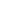 COURSE OVERVIEW: Through our exploration of literature from around the world, 8th grade English students will be reading and reflecting on literature selections that focus on themes we encounter in our lives. In this class we will make connections between literature and ourselves, develop our reading, writing, critical thinking, and speaking skills, and strengthen our vocabulary and grammar knowledge. We will learn to analyze literature, to read for deeper meaning, and to think critically about what we read. We will build upon our knowledge of narrative, persuasive, analytical and informative writing styles, while learning to incorporate clearly defined thesis statements, textual evidence, smooth transitions, and various organizational strategies into our writing. Our intention in 8th grade English is to prepare for high school, college, and beyond. COURSE OBJECTIVES:To improve overall reading, writing, and critical thinking skills.To expand our knowledge of English vocabulary and grammar.To maintain effective study habits and organizational skills.To gain a strong foundation in English for use in future classes and endeavors.To foster an appreciation for literature and reading.CURRICULUM::							my Perspectives 8th grade Textbook		8th Grade ELAR TEKS	Sharyland ISD 8th Grade ELAR Curriculum           Laying the FoundationNOVELS:	Touching Spirit Bear		Ben Mikaelson				House on Mango Street		Sandra Cisneros		The Giver				Lois Lowry	The Book Thief			Markus Zusak                    Projekt 1065			Alan Gratz	Refugee				Alan GratzMaus 				Art Spiegelman		*Note: Novel selections are subject to change based on student needs and/or availability. *REQUIRED SUPPLIES (Due Wednesday):					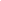 3-subject spiralWide ruled paper3 Pocket Folders with punched holes 				Pens, pencils, highlighters, scissors, glueColored pencils and markers1 box tissue (for classroom use-2nd period only)A set of 1 pen each (black, blue, red, green)CLASSROOM RULES:Arrive  on time with all supplies.Follow instructions the first time they are given.Do not chew gum or eat during classRaise your hand and wait to be called on before speaking.Keep hands, feet, and objects to yourself.Do NOT bully others.Do NOT use devices unless given teacher permission.Place your phone in the pocket holder  before you sit down.Be polite, helpful and kind. (In Summary…. Be RESPECTFUL)!CONSEQUENCES:	FIRST TIME:		Verbal Warning and documented warning.	SECOND TIME:		Detention and a phone call home.	THIRD TIME:		Detention, Parent/teachers/student conference and counselor Referral.	FOURTH TIME:		Discipline referral to office. Parents contacted.Severe disruptions/Level II Infractions: Students sent to office immediately with a discipline referral and parents called.REWARDS	Positive praise (daily)		Positive phone calls home (random)		Various “surprise” treats and rewards. 	Tickets and reward couponsATTENDANCE	To be successful in class, you must be in class. When you are not here, you miss valuable information, and we miss you.  Check Google Classroom and with the teacher for missed assignments.  To be successful in class, you must be in class. When you are not here, you miss valuable information and we miss you. CLASS BUDDIESFind or make a new friend in this class. Your class buddy can help you with assignments outside of class, fill you in on what you missed during an absence, and be your study partner.  Be sure to exchange contact information with your class buddy. TARDINESSTardiness is unnecessary and unacceptable. When you are tardy, you are to pick up a tardy slip from the front office. Subsequent tardiness will result in detentions from the administrators, phone calls home, meetings with parents, referrals.If you do come to class after the bell, please enter the room quietly, sign in, take your seat quickly, and join in the classroom activity. Be inconspicuous!STANDARD PROCEDURE FOR BEGINNING CLASSEnter the classroom calmly.Get your Interactive textbook from the shelfTake your assigned seatGet your binder and writing implement from your bagRead the objectives on the board.Take out necessary materials for class. Begin SSR or bell ringerHOMEWORKYour homework assignment each night will be to read for 20-30 minutes. The purpose of this ongoing  assignment is to help you to improve your reading skills in preparation for high school and college classes and to spark (or stoke) a love of reading in you.NewsELA: Read assigned number of articles weekly and complete quizzes.  Articles will be posted on Google Classroom.SAT Vocabulary should be studied daily at home to prepare for weekly tests. Use Quizlet.com for flashcards, games and quizzes. Search for dstephens23  to find SAT Quizlets to practice during the week.MAKE-UP WORK/FAILED ASSIGNMENT
	1. Late Assignments- Pre-AP students will not be allowed to submit late MINOR work. They will be allowed to submit late MAJOR assignments with a progressive grade penalty of 15 points per day with only two days to complete the major assignment. 2. Failing Major Assignments-Pre-AP students will not be allowed to retest or redo major assignments unless 50% of the class fails3. Excused Absences-Students with an Excused Absence will have the opportunity to make up missed work at the rate of 1 day for 1 day missed, with a maximum of 5 days. Students who are absent but had prior notice of a major or minor assignment must complete the assignment on the 1st day back to school. Student will receive a 0 for any major or minor assignment not made up within the allotted time.	4. Unexcused Absences-Students with an Unexcused Absence may not make up missed work. However, if the unexcused absence is determined to be caused by extenuating circumstances, makeup work may be allowed. The grade for the makeup work will be no higher than a 70.SEMESTER EXAMSSemester exams will be comprehensive and count as 20% of the semester grade.  Should the semester exam cause a student to fail the semester, the student has the option of retesting. The student must retest within 3 days, and the retest will be the sole responsibility of the student. The retest grade will be no higher than a 70. *Check Mrs. Weseman-Chavero’s Google Classroom after absences for missed assignments, news, and information.  Missed assignments will be found in the first purple drawer next to the door. It is the student’s responsibility to pick up their work and to complete all the assignments. Parent Signature: ___________________________________   Student Signature:________________________________Mrs. Weseman-ChaveroMrs. Weseman-ChaveroPhone Number: 956-580-5333Email Address: awesemanchavero@sharylandisd.orgWeb Address: www.sharylandisd.orgRoom Number: 130Course Integrity:Integrity: the quality of being honest and having strong moral principles; moral uprightness."he is known to be a man of integrity"Synonyms: honesty, probity, rectitude, honor, good character, principle(s), ethics, morals, righteousness, morality, virtue, decency, fairness,   scrupulousness, sincerity, truthfulness, trustworthiness As a department, we spend a tremendous amount of time, energy and care when we put together our lessons.  We want to challenge all scholars to do their best work; however, it will not be successful unless every scholar commits to not cheating.  Signing this document shows I am committed to not cheating, and I am aware that cheating will not be tolerated.  